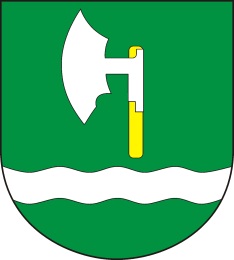 SPRAWOZDANIEZ  REALIZACJI  ROCZNEGO  PROGRAMU  WSPÓŁPRACYGMINY  KŁOMNICEZ  ORGANIZACJAMI  POZARZĄDOWYMI  ORAZ PODMIOTAMI WYMIENIONYMI W ART. 3 UST. 3 USTAWY O DZIAŁALNOŚCI POŻYTKU PUBLICZNEGO I O WOLONTARIACIE ZA  ROK  2015Kłomnice 2016WstępNiniejsze Sprawozdanie  zostało sporządzone zgodnie z art. 5a, ust. 3 ustawy z dnia 24 kwietnia 2003r o działalności pożytku publicznego ( Dz. U z 2014r, poz. 1118) 
oraz w oparciu o  pkt. X, ust. 4 Rocznego Programu Współpracy  Gminy Kłomnice 
z Organizacjami Pozarządowymi  na rok 2016.  Sprawozdanie z realizacji Rocznego Programu Współpracy  Gminy Kłomnice z Organizacjami Pozarządowymi za rok 2015 zostanie podane do publicznej wiadomości poprzez zamieszczenie jego pełnej treści na stronie internetowej Biuletynu Informacji Publicznej Gminy Kłomnice pod adresem www.bip.klomnice.pl.Współpraca Gminy Kłomnice z Organizacjami Pozarządowymi w roku 2015 była realizowana na różnych płaszczyznach:finansowej, poprzez  zlecanie organizacjom pozarządowym realizacji zadań publicznych na zasadach określonych  w ustawie z dnia 24 kwietnia 2003r 
o działalności pożytku publicznego i o wolontariacie, oraz udzielaniu pożyczek zwrotnych dla organizacji pozarządowychpozafinansowej, która polegała na:-konsultowaniu z organizacjami pozarządowymi oraz podmiotami wymienionymi 
w art. 3 ust. 3 ustawy, projektów aktów normatywnych w dziedzinach dotyczących działalności statutowej tych organizacji, w celu uzyskania ich opinii, zgodnie 
z Uchwałą Nr 294/XL/2010 Rady Gminy Kłomnice z dnia 7 października  2010r 
w sprawie określenia sposobu konsultowania z radami działalności pożytku publicznego lub organizacjami pozarządowymi i podmiotami wymienionymi w art. 3 ust. 3 ustawy z dnia 24 kwietnia 2003r o działalności pożytku publicznego 
i o wolontariacie, projektów aktów prawa miejscowego w dziedzinach dotyczących działalności statutowej organizacji,- publikowanie ważnych informacji na stronach internetowych Urzędu Gminy Kłomnice www.klomnice.pl, Biuletynie Informacji Publicznej www.bip.klomnice.pl  oraz Gazecie Kłomnickiej,- udzielaniu w miarę możliwości wsparcia technicznego, organizacyjnego 
i merytorycznego,- tworzeniu wspólnych zespołów o charakterze doradczym i inicjatywnym, złożonych z przedstawicieli organizacji pozarządowych oraz przedstawicieli właściwych organów administracji samorządowej,- otwartych spotkaniach przedstawicieli organizacji z przedstawicielami Samorządu,- objęciem patronatem Wójta Gminy Kłomnice imprez i przedsięwzięć realizowanych przez organizacje,-udzielaniu porad i konsultacji m.in. w sprawach rejestracji organizacji pozarządowych lub ich bieżącej działalności.I. Współpraca finansowaZgodnie z ustawą z dnia 24 kwietnia 2003 roku o działalności pożytku publicznego 
i o wolontariacie ( Dz. U z 2014r, poz. 1118 ) oraz Uchwałą Nr 309/XXXIX/2014 Rady Gminy Kłomnice z dnia 20.11.2014 roku w sprawie  przyjęcia Rocznego Programu Współpracy Gminy Kłomnice z Organizacjami Pozarządowymi  oraz podmiotami wymienionymi w art. 3 ust. 3 ustawy o działalności pożytku publicznego i o wolontariacie na rok 2015, przeprowadzono w roku 2015 otwarte konkursy ofert, w których powoływane przez Wójta Gminy Kłomnice Komisje Konkursowe, wyłoniły podmioty realizujące zadania publiczne.W skład Komisji weszli przedstawiciele Organizacji Pozarządowych oraz pracownicy Urzędu Gminy w Kłomnicach.W roku 2015 organizacjom pozarządowym i podmiotom uprawnionym zlecono realizację następujących zadań publicznych:- z zakresu upowszechniania kultury fizycznej i sportu w sołectwach gminy Kłomnice w roku 2015- na łączną kwotę 125 000,00 zł;- z zakresu kultury, sztuki, ochrony dóbr kultury i dziedzictwa narodowego w środowiskach seniorów z terenu gminy Kłomnice- na kwotę 7 000,00 zł;- z zakresu kultury, sztuki, ochrony dóbr kultury i dziedzictwa narodowego p.n. „Prowadzenie orkiestry dętej z terenu gminy Kłomnice w roku 2015 na łączną kwotę 80 000,00 zł ;- z zakresu przeciwdziałania uzależnieniom i patologiom społecznym w sołectwach gminy Kłomnice w roku 2015- na łączną kwotę 114 000,00 zł.	Celem konkursu ofert w zakresie upowszechniania kultury fizycznej i sportu  
w sołectwach gminy Kłomnice w roku 2015 był  wybór i dofinansowanie projektów na wsparcie zadania publicznego realizowanego poprzez:- prowadzenie zajęć treningowych mających na celu przygotowanie zawodników 
do rywalizacji w rozgrywkach w piłce nożnej;- uczestniczenie w rozgrywkach piłkarskich w różnych kategoriach wiekowych ,- organizację imprez rekreacyjno- sportowych dla dzieci , młodzieży i dorosłych,- utrzymanie bazy sportowej w stanie umożliwiającym prowadzenie zajęć i zawodów sportowych,- promowanie dyscyplin sportowych i rekreacyjnych poprzez organizację zawodów 
i otwartych turniejów sportowych dla mieszkańców Gminy Kłomnice.Poniżej przedstawione oferty zaopiniowano pozytywnie i podział dotacji był następujący:	W dniu 09.03.2015r Wójt Gminy Kłomnice ogłosił konkurs ofert na wsparcie realizacji zadania publicznego w zakresie kultury, sztuki, ochrony dóbr kultury  
i dziedzictwa narodowego p.n. „ Prowadzenie Orkiestry Dętej z terenu Gminy Kłomnice w roku 2015”. Termin składania ofert upłynął 30.03.2015r. W wyznaczonym terminie wpłynęły oferty złożone przez następujące organizacje:- Ochotnicza Straż Pożarna Karczewice- Garnek- Ochotnicza Straż Pożarna KłomniceKażda z ofert przeszła pozytywnie ocenę formalną oraz merytoryczną i podział dotacji był następujący:Kolejnym konkursem , który został ogłoszony w dniu 09.03.2016r był konkurs ofert na wsparcie realizacji zadania publicznego w zakresie przeciwdziałania uzależnieniom i patologiom społecznym  w sołectwach gminy Kłomnice w roku 2015.Celem konkursu ofert  na wsparcie realizacji zadania w zakresie Przeciwdziałania uzależnieniom i patologiom społecznym w sołectwach gminy Kłomnice w roku 2015, było wyłonienie i dofinansowanie podmiotów, które realizowały w/w zadanie publiczne poprzez :- działania promujące trzeźwy i bezpieczny sposób spędzania wolnego czasu przez dzieci        i młodzież, rozwój zorganizowanych zajęć pozaszkolnych, sportowo- rekreacyjnych;- promowanie alternatywnych form spędzania czasu dla dzieci i młodzieży poprzez współpracę z organizacjami pozarządowymi i innymi jednostkami pożytku publicznego         w obszarze profilaktyki i rozwiązywania problemów uzależnień,- wspomaganie organizacji młodzieżowych promujących zdrowy tryb życia i abstynencję,- prowadzenie różnorodnych zajęć profilaktycznych, opiekuńczo- wychowawczych, edukacyjnych i terapeutycznych w świetlicach, klubach.Termin składania ofert upłynął w dniu 30.03.2015r.W wyznaczonym terminie wpłynęło 26 ofert. Wszystkie oferty spełniły warunki udziału w postępowaniu konkursowym oraz przeszły pozytywną ocenę formalną oraz merytoryczną. Podział dotacji był następujący:W dniu 11.03.2015r Wójt Gminy Kłomnice ogłosił otwarty konkurs ofert n a wsparcie realizacji zadania publicznego w zakresie kultury, sztuki, ochrony dóbr kultury i dziedzictwa narodowego w środowiskach seniorów z terenu gminy Kłomnice. Celem tego konkursu było wyłonienie podmiotów, które będą podtrzymywały i pielęgnowały tradycje narodowe w środowiskach seniorów z terenu gminy Kłomnice poprzez organizowanie wycieczek krajoznawczo- turystycznych oraz zwiedzanie miejsc pamięci narodowej. Termin składania ofert rozpoczął  się w dniu 11.03.2015r  a upłynął w dniu 01.04.2015r. W wyznaczonym terminie wpłynęły następujące oferty:Polski Związek Emerytów Rencistów i Inwalidów, Oddział Rejonowy w Kłomnicach, ul. Strażacka 18Fundacja „ Pomóżmy Dzieciom Poznać Świat” Skrzydlów, ul. Główna 6AKomisja konkursowa dokonała oceny formalnej i merytorycznej złożonych ofert. Podział dotacji był następujący:Z otrzymanych środków publicznych organizacje pozarządowe sfinansowały takie wydatki jak: wynagrodzenie trenerów, zakup sprzętu sportowego, zakup strojów i obuwia sportowego, zakup napojów dla zawodników, opłaty licencyjne, obsługa księgowa, utrzymanie obiektów sportowych, usługi transportowe, wyposażenie apteczki, opłaty sędziowskie, zakup pucharów i dyplomów, zorganizowanie warsztatów o tematyce przeciwalkoholowej itp.Organizacje pozarządowe rozliczyły się z otrzymanych dotacji poprzez złożenie sprawozdań wraz z przedstawionymi poniesionymi wydatkami w formie rachunków/faktur. W roku 2015 dwie organizacje pozarządowe skorzystały ze wsparcia finansowego jakim było udzielenie zwrotnych pożyczek na wyprzedzające finansowanie zadań  w ramach działania 413 „ Wdrażanie lokalnych strategii rozwoju” objętych Programem Rozwoju Obszarów Wiejskich  na lata 2007-2013.Pożyczki zwrotne zostały udzielone następującym organizacjom:Ludowy Klub Sportowy „ ORKAN” Rzerzęczyce na kwotę 37 000,00 zł,Stowarzyszenie Rodzin Katolickich Archidiecezji Częstochowskiej na kwotę 23 991,83 złII. Współpraca pozafinansowa	Zgodnie z przyjętym Rocznym Programem Współpracy Gminy Kłomnice                     z Organizacjami Pozarządowymi na rok 2015 Wójt Gminy Kłomnice  oprócz współfinansowania i finansowania zadań publicznych realizowanych przez organizacje pozarządowe i podmioty uprawnione wspierał sektor pozarządowy także w innych formach:- na stronach internetowych Urzędu Gminy Kłomnice , Biuletynu Informacji Publicznej Kłomnice oraz na tablicy ogłoszeń , umieszczano wszelkie informacje , które mogą być pomocne organizacjom pozarządowym ( w tym ogłoszenia o konkursach, informacje               o rozstrzygniętych konkursach ),- w dniach od 20 października 2015 roku do 30 października 2015 roku w godzinach od 8:00 do 15:00 zostały przeprowadzone konsultacje społeczne w sprawie projektu Rocznego Programu Współpracy Gminy Kłomnice z Organizacjami Pozarządowymi i podmiotami wymienionymi w art. 3 ust. 3 ustawy o działalności pożytku publicznego i o wolontariacie na rok 2016 roku .Nadto w dniach 20 oraz 29 października 2015 roku zostały przeprowadzone spotkania z przedstawicielami organizacji pozarządowych na których został omówiony projekt w/w programu współpracy ;- inspektor ds. współpracy z organizacjami pozarządowymi na bieżąco udzielał przedstawicielom organizacji pozarządowych informacji i porad związanych przede wszystkim z działalnością statutową, pozyskiwania środków w ramach konkursów ofert, zasad rozliczania dotacji itp.III. Wnioski	Myślę, że organizacje pozarządowe dobrze oceniają współpracę z organami gminy Kłomnice. Nie zaobserwowano napięć i konfliktów w relacjach stowarzyszenia- samorząd. Pojawiające się problemy dotyczyły zasad ubiegania się o wsparcie finansowe, wysokości dotacji i sposobu jej rozliczania. Inspektor ds. współpracy gminy Kłomnice z organizacjami pozarządowymi starał się wyjaśniać i rozwiązywać wszelkie kwestie na bieżąco.IV. Podsumowanie.	Współpraca gminy Kłomnice z organizacjami pozarządowymi odbywała się               za zasadach partnerstwa, efektywności, suwerenności stron, uczciwej konkurencji, pomocniczości i jawności.Program Współpracy pozwala na kontynuację współdziałania z najbardziej aktywnymi, kompetentnymi i sprawnymi organizacyjnie podmiotami, z którymi Gmina Kłomnice współpracuje od wielu lat i realizuje wspólnie zadania w wielu sferach życia społecznego.	Sprawozdanie z realizacji „ Programu Współpracy Gminy Kłomnice z Organizacjami Pozarządowymi za rok 2015” jest dokumentem podsumowującym rok współpracy samorządu z organizacjami pozarządowymi oraz pozostałymi podmiotami prowadzącymi działalność pożytku publicznego.Opracowanie:Katarzyna Duda- inspektor ds. współpracy z organizacjami pozarządowymiLp.Nazwa organizacji pozarządowejKwota przyznanej dotacji1.Związek Młodzieży Wiejskiej, Zarząd Województwa Śląskiego, Katowice, ul. Dąbrowskiego 4/41 500,00 zł2.Ludowy Klub Sportowy „ Orkan” Rzerzęczyce, ul. Skrzydlowska 9634 300,00 zł3.Fundacja na rzecz dzieci i młodzieży „ Otwórzmy Serca Dla Dzieci”- Rzerzęczyce, ul. Skrzydlowska 91700,00 zł4.Ochotnicza Straż Pożarna  w Zdrowej, ul.Kłomnicka 311 000,00 zł5.Klub Sportowy „ WARTA” Zawada, ul. Sobieskiego 3225 000,00 zł6.Wiejska  Rekreacja i Wypoczynek w Symbiozie z Naturą „ Gruszka” Rzerzęczyce, ul. Mstowska 631 000,00 zł7.Klub Sportowy „ Metal” Rzeki Wielkie, ul. Główna 217 000,00 zł8.Stowarzyszenie  na Rzecz Rozwoju Gminy Kłomnice, ul. Szkolna 17 000,00 zł9.Ochotnicza Straż Pożarna Karczewice- Garnek, Karczewice, ul. Wolności 321 500,00 zł10.Gminny Ludowy Klub Sportowy Gmina Kłomnice, ul. Częstochowska 345 000,00 zł11.Akademia Sportowo Rekreacyjna „ Okinawa Uechi- Ryu” Michałów, ul. Wspólna 21 000,00 złLp.Nazwa organizacji pozarządowejKwota przyznanej dotacji1.Ochotnicza Straż Pożarna Karczewice- Garnek, Karczewice, ul. Wolności 3230 000,00 zł2.Ochotnicza Straż Pożarna Kłomnice, ul. Częstochowska 7650 000,00 złLp.Nazwa organizacji pozarządowejKwota przyznanej dotacji1.Zarząd Wojewódzki Związku Młodzieży Wiejskiej, Katowice, ul. Dąbrowskiego 4/42 000,00 zł2.Ludowy Klub Sportowy „ ORKAN” Rzerzęczyce, ul. Skrzydlowska 9610 500,00 zł3.Ochotnicza Straż Pożarna Zdrowa, ul. Kłomnicka 314 000,00 zł4.Ochotnicza Straż Pożarna Nieznanice, ul. Sobieskiego 1-A3 000,00 zł5.Ochotnicza Straż Pożarna Rzerzęczyce, ul. Skrzydlowska 943 000,00 zł6.Częstochowskie Towarzystwo Rodzin i Przyjaciół Dzieci Uzależnionych, Częstochowsa ul. Wiolinowa 11 000,00 zł7.Wiejska Rekreacja i Wypoczynek w Symbiozie z Naturą „ Gruszka” Rzerzęczyce, ul. Mstowska 631 500,00 zł8.Akademia Sportowo- Rekreacyjna „ Okinawa Uechi- Ryu” Michałów, ul. Wspólna 21 500,00 zł9.Fundacja na rzecz dzieci i młodzieży „ Otwórzmy Serca  dla Dzieci” Rzerzęczyce, ul. Skrzydlowska 911 500,00 zł10.Klub Sportowy „ WARTA” Zawada, ul. Sobieskiego 327 500,00 zł11.Stowarzyszenie Rodzin Katolickich Archidiecezji Częstochowskiej, Al. NMP 549 500,00 zł12.Fundacja na rzecz promocji i rozwoju sołectwa Karczewice, ul. Wolności 192 000,00 zł13.Ochotnicza Straż Pożarna Konary, ul. Częstochowska 433 000,00 zł14.Ochotnicza Straż Pożarna Skrzydlów, ul.  Główna 303 000,00 zł15.Ochotnicza Straż Pożarna Karczewice- Garnek, Karczewice, ul. Wolności 323 000,00 zł16.Ochotnicza Straż Pożarna Kłomnice, ul. Częstochowska 763 000,00 zł17.Ochotnicza Straż Pożarna Pacierzów, ul. Częstochowska1 500,00 zł18.Klub Sportowy „ Metal” Rzeki Wielkie, ul. Główna 217 500,00 zł19.Stowarzyszenie „ Razem dla Garnka” Garnek, ul. Główna 91 000,00 zł20.Gminny Ludowy Klub Sportowy Gmina Kłomnice, ul. Częstochowska 313 000,00 zł21.Stowarzyszenie „ Jedność w Działaniu” Zawada, ul. Częstochowska 89 000,00 zł22.Stowarzyszenie na Rzecz Rozwoju Gminy Kłomnice, ul. Szkolna 19 000,00 zł23.Związek Harcerstwa Polskiego Chorągiew Śląska, Katowice, ul. Al. Korfantego 82 000,00 zł24.Fundacja „ Pomóżmy Dzieciom Poznać Świat” Skrzydlów, ul. Główna 6A1 500,00 zł25.Ochotnicza Straż Pożarna Chorzenice- Witkowice, Chorzenice, ul. Główna 512 500,00 zł26.Stowarzyszenie Rodzin Katolickich Archidiecezji Częstochowskiej , Częstochowa Al. NMP 548 000,00 złLp.Nazwa organizacji pozarządowejKwota przyznanej dotacji1.Polski Związek Emerytów, Rencistów i Inwalidów, Zarząd Rejonowy z siedzibą w Kłomnicach, ul. Strażacka 185 500,00 zł2.Fundacja „ Pomóżmy Dzieciom poznać Świat” Skrzydlów, ul. Główna 6A1 500,00 zł